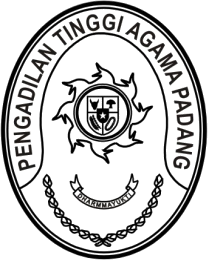 MAHKAMAH AGUNG REPUBLIK INDONESIADIREKTORAT JENDERAL BADAN PERADILAN AGAMAPENGADILAN TINGGI AGAMA PADANGJalan By Pass KM 24, Batipuh Panjang, Koto TangahKota Padang, Sumatera Barat 25171 www.pta-padang.go.id, admin@pta-padang.go.idSURAT PERNYATAANTIDAK SEDANG MENJALANI/DIJATUHI HUKUMAN DISIPLIN SEDANG ATAU BERATNomor: 2565/KPTA.W3-A/KP8.1/IX/2023Yang bertanda tangan dibawah ini:N a m a	: Dra. Hj. Rosliani, S.H., M.A.N I P	: 196310081989032003Pangkat/Golongan	: Pembina Utama (IV/e)J a b a t a n	: Wakil Ketua Pengadilan Tinggi Agama PadangDengan ini menyatakan dengan sesungguhnya, bahwa  Pegawai Negeri Sipil,N a m a	: JafrilN I P	: 196601011992021001Pangkat/Golongan	: Penata Muda Tingkat I (III/b)J a b a t a n	: Juru SitaInstansi	: Pengadilan Agama Batusangkartidak sedang menjalani/dijatuhi hukuman disiplin tingkat sedang atau berat.Demikian surat pernyataan ini saya buat dengan sesungguhnya dengan mengingat sumpah jabatan dan apabila dikemudian hari ternyata isi surat pernyataan ini tidak benar yang mengakibatkan kerugian bagi Negara, maka saya bersedia menanggung kerugian tersebut.Padang, 26 September 2023	Wakil Ketua,RoslianiTembusan:-  Ketua Pengadilan Tinggi Agama Padang (sebagai laporan);MAHKAMAH AGUNG REPUBLIK INDONESIADIREKTORAT JENDERAL BADAN PERADILAN AGAMAPENGADILAN TINGGI AGAMA PADANGJalan By Pass KM 24, Batipuh Panjang, Koto TangahKota Padang, Sumatera Barat 25171 www.pta-padang.go.id, admin@pta-padang.go.idSURAT PERNYATAANTIDAK SEDANG MENJALANI PROSES PIDANA ATAU PERNAH DIPIDANA PENJARABERDASARKAN PUTUSAN PENGADILAN YANG TELAH BERKEKUATAN HUKUM TETAPNomor: 2566/KPTA.W3-A/KP8.1/IX/2023Yang bertanda tangan dibawah ini:N a m a	: Dra. Hj. Rosliani, S.H., M.A.N I P	: 196310081989032003Pangkat/Golongan	: Pembina Utama (IV/e)J a b a t a n	: Wakil Ketua Pengadilan Tinggi Agama PadangDengan ini menyatakan dengan sesungguhnya, bahwa Pegawai Negeri Sipil,N a m a	: JafrilN I P	: 196601011992021001Pangkat/Golongan	: Penata Muda Tingkat I (III/b)J a b a t a n	: Juru SitaInstansi	: Pengadilan Agama BatusangkarTidak sedang menjalani proses pidana atau pernah dipidana penjara berdasarkan putusan pengadilan yang telah berkekuatan hukum tetap karena melakukan tindak pidana kejahatan jabatan atau tindak pidana kejahatan yang ada hubungannya dengan jabatan dan/atau pidana umum.Demikian surat pernyataan ini saya buat dengan sesungguhnya dengan mengingat sumpah jabatan dan apabila dikemudian hari ternyata isi surat pernyataan ini tidak benar yang mengakibatkan kerugian bagi negara maka saya bersedia menanggung kerugian negara sesuai dengan ketentuan peraturan perundang-undangan.Padang, 26 September 2023	Wakil Ketua,RoslianiTembusan:-  Ketua Pengadilan Tinggi Agama Padang (sebagai laporan);